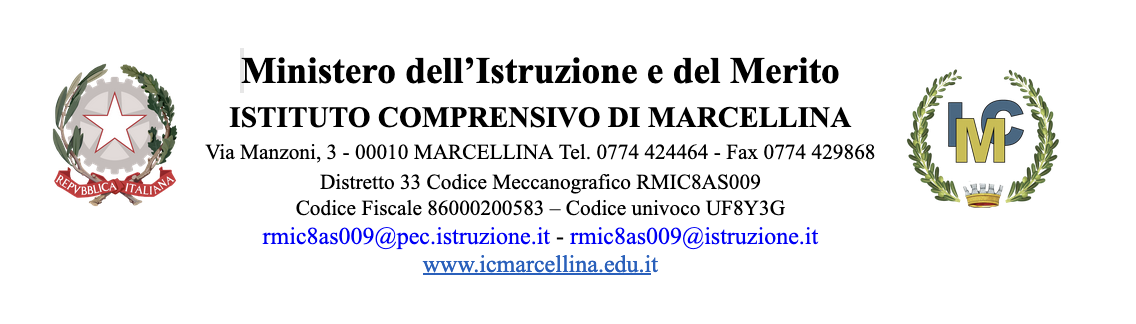 SCUOLA DELL’INFANZIA - PRIMARIA - SECONDARIA DI I GRADOANNO SCOLASTICO  	USCITA DIDATTICA/VIAGGIO di ISTRUZIONE a  	Insegnanti presenti  	L’uscita didattica/viaggio di istruzione è stata/o effettuata/o dal		al	 con partenza alle ore	e rientro alle ore  	e si è svolta/o in conformità al programma approvato in Consiglio di Classe/Interclasse/Intersezione ad eccezione delle seguenti variazione	Osservazioni didattiche:Osservazioni sul comportamento degli studenti:Osservazioni sull’aspetto organizzativo:Data	FirmaCLASSE/I – SEZIONE/i INTERESSATA/ENUMERO DEGLI ALUNNI PARTECIPANTISUL TOTALE DI